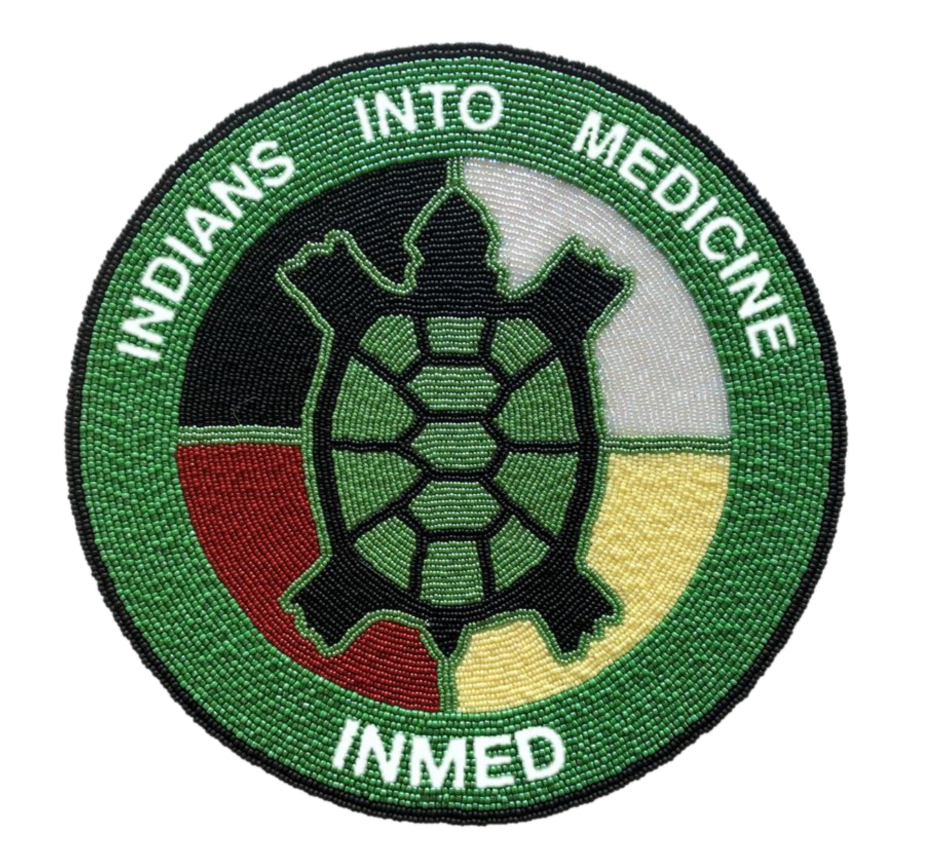 INMED Tribal Advisory Board (TAB) Meeting VIA ZoomAugust 6, 2020 – 10AM central timeRoll Call - EricaOpening Blessing Staffing Updates:Welcome to Dr. Yvette La Pierre (fulltime) – Dr. WarneErica transition to new role(s) – Dr. WarneDirector Report – Dr. WarneProgram Updates:SI – Dr. Wescott MCAT prep - KathleenCLIMB – Dr. La PierreTAB Updates:Welcome Packets (TAB input) - EricaMonthly Check-ins (pics & bio) - EricaNext In-person meeting (professional pictures) - EricaQuestion(s) & Comments – TAB Charter MembersNext (call) meeting -TBD